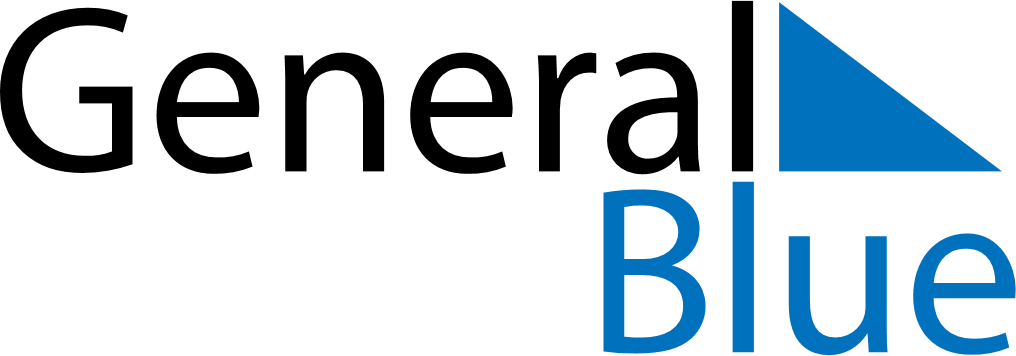 Q2 2023 CalendarCanadaQ2 2023 CalendarCanadaQ2 2023 CalendarCanadaQ2 2023 CalendarCanadaQ2 2023 CalendarCanadaQ2 2023 CalendarCanadaQ2 2023 CalendarCanadaApril 2023April 2023April 2023April 2023April 2023April 2023April 2023April 2023April 2023SUNMONMONTUEWEDTHUFRISAT1233456789101011121314151617171819202122232424252627282930May 2023May 2023May 2023May 2023May 2023May 2023May 2023May 2023May 2023SUNMONMONTUEWEDTHUFRISAT1123456788910111213141515161718192021222223242526272829293031June 2023June 2023June 2023June 2023June 2023June 2023June 2023June 2023June 2023SUNMONMONTUEWEDTHUFRISAT1234556789101112121314151617181919202122232425262627282930Apr 7: Good FridayApr 9: Easter SundayMay 14: Mother’s DayMay 22: Victoria DayJun 18: Father’s Day